Этапы и направления логопедической работыПервый этап логопедической работы, носящий название «подготовительный», содержит следующие на­правления:Вторым этапом логопедической работы является выработка новых произносительных умений и навыков.Третий этап логопедической работы посвящается выработке коммуникативных умений и навыков.Четвертый этап логопедической работы — предупреждение или преодоление вторичных нарушенийПятый этап логопедической работы — подготовка ребенка с речевыми нарушениями к обучению в школе.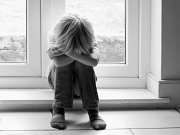 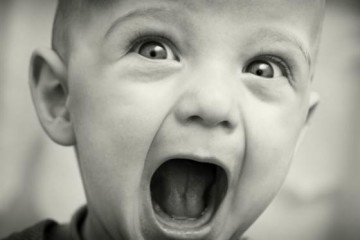 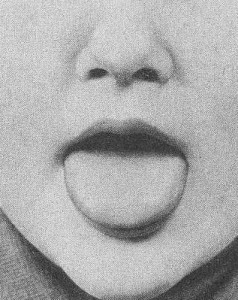 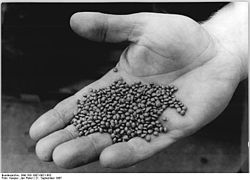 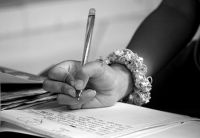 